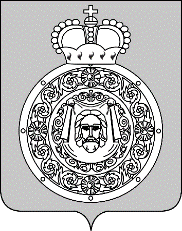 Финансовое управление Администрации городского округа ВоскресенскМосковской областиП Р И К А З      от     14.12.2022 № 23Об утверждении Перечня и кодов целевых статей расходов бюджета городского округа Воскресенск Московской области на 2023 год и на плановый период 2024 и 2025 годов (с изменениями от 09.01.2023 № 1, от 30.01.2023 № 3, от 28.02.2023 № 6, от 22.03.2023 № 9, от 29.03.2023 № 10) В соответствии с пунктом 4 статьи 21 Бюджетного кодекса Российской Федерации, распоряжением Министерства экономики и финансов Московской области от 14.11.2017 № 23РВ-282 «Об утверждении Порядка определения перечня и кодов целевых статей расходов бюджетов муниципальных образований Московской области, финансовое обеспечение которых осуществляется за счет межбюджетных субсидий, субвенций и иных межбюджетных трансфертов, имеющих целевое назначение, предоставляемых из бюджета Московской области»                                                  п р и к а з ы в а ю:Утвердить прилагаемый Перечень и коды целевых статей расходов бюджета городскогоокруга Воскресенск Московской области на 2023 год и на плановый период 2024 и 2025 годов.2. Разместить настоящий приказ на официальном сайте городского округа Воскресенск Московской области.3. Контроль за исполнением настоящего приказа оставляю за собой.Начальник управления                                                                                                        Е.А. Бондарева     							           УТВЕРЖДЕН                                                                                               приказом Финансового управления                                                                                                              Администрации городского округа                                                                                               Воскресенск Московской области                                                                                                                           от 14.12.2022 № 23 (с изменениями от )Перечень и коды целевых статей расходов бюджета городского округа Воскресенск Московской области на 2023 год и на плановый период 2024 и 2025 годовНаименованияЦСР12Муниципальная программа "Здравоохранение"0100000000Подпрограмма "Финансовое обеспечение системы организации медицинской помощи"0150000000Основное мероприятие "Развитие мер социальной поддержки медицинских работников"0150200000Создание условий для оказания медицинской помощи населению на территории городского округа в соответствии с территориальной программой государственных гарантий бесплатного оказания гражданам медицинской помощи0150200420Муниципальная программа "Культура и туризм"0200000000Подпрограмма "Сохранение, использование, популяризация и государственная охрана объектов культурного наследия (памятников истории и культуры) народов Российской Федерации"0210000000Основное мероприятие "Сохранение, использование и популяризация объектов культурного наследия, находящихся в собственности муниципального образования"0210200000Сохранение объектов культурного наследия (памятников истории и культуры), находящихся в собственности муниципальных образований02102S0040Подпрограмма "Развитие библиотечного дела"0230000000Основное мероприятие "Организация библиотечного обслуживания населения муниципальными библиотеками Московской области"0230100000Расходы на обеспечение деятельности (оказание услуг) муниципальных учреждений - библиотеки0230106100Государственная поддержка отрасли культуры (модернизация библиотек в части комплектования книжных фондов муниципальных общедоступных библиотек)02301L5198Подпрограмма "Развитие профессионального искусства, гастрольно-концертной и культурно-досуговой деятельности, кинематографии"0240000000Основное мероприятие "Обеспечение функций театрально-концертных учреждений, муниципальных учреждений культуры Московской области"0240100000Мероприятия в сфере культуры0240100500Расходы на обеспечение деятельности (оказание услуг) муниципальных учреждений - театрально-концертные организации0240106120Основное мероприятие "Обеспечение функций культурно-досуговых учреждений"0240400000Мероприятия в сфере культуры0240400500Расходы на обеспечение деятельности (оказание услуг) муниципальных учреждений - культурно-досуговые учреждения0240406110Основное мероприятие "Модернизация материально-технической базы, проведение капитального ремонта, текущего ремонта, благоустройство территорий муниципальных театрально-концертных и культурно-досуговых учреждений"0240500000Проведение капитального ремонта, текущего ремонта и благоустройство территорий культурно-досуговых учреждений культуры0240501310Основное мероприятие "Создание условий для массового отдыха жителей городского округа в парках культуры и отдыха"0240600000Расходы на обеспечение деятельности (оказание услуг) муниципальных учреждений - парк культуры и отдыха0240606170Подпрограмма "Укрепление материально-технической базы муниципальных учреждений культуры"0250000000Основное мероприятие "Создание доступной среды"0250100000Cоздание доступной среды в муниципальных учреждениях культуры02501S3960Подпрограмма "Развитие образования в сфере культуры"0260000000Основное мероприятие "Обеспечение функций муниципальных организаций дополнительного образования сферы культуры"0260100000Расходы на обеспечение деятельности (оказание услуг) муниципальных организаций дополнительного образования сферы культуры0260106260Федеральный проект "Культурная среда"026A100000Государственная поддержка отрасли культуры (в части приобретения музыкальных инструментов, оборудования и учебных материалов для оснащения образовательных организаций в сфере культуры Московской области)026A155195Приобретение музыкальных инструментов для муниципальных организаций дополнительного образования в сфере культуры026A1S0480Обеспечивающая подпрограмма0280000000Основное мероприятие "Создание условий для реализации полномочий органов местного самоуправления"0280100000Обеспечение деятельности органов местного самоуправления0280100130Подпрограмма "Развитие архивного дела"0290000000Основное мероприятие "Хранение, комплектование, учет и использование архивных документов в муниципальных архивах"0290100000Расходы на обеспечение деятельности (оказание услуг) муниципальных архивов0290106160Основное мероприятие "Временное хранение, комплектование, учет и использование архивных документов, относящихся к собственности Московской области и временно хранящихся в муниципальных архивах"0290200000Обеспечение переданных полномочий по временному хранению, комплектованию, учету и использованию архивных документов, относящихся к собственности Московской области и временно хранящихся в муниципальных архивах0290260690Муниципальная программа "Образование"0300000000Подпрограмма "Общее образование"0310000000Основное мероприятие "Финансовое обеспечение деятельности образовательных организаций"0310100000Проведение капитального ремонта, технического переоснащения и благоустройства территорий учреждений образования0310100390Обеспечение подвоза обучающихся к месту обучения в муниципальные общеобразовательные организации0310102270Расходы на обеспечение деятельности (оказание услуг) муниципальных учреждений - дошкольные образовательные организации0310106040Расходы на обеспечение деятельности (оказание услуг) муниципальных учреждений - общеобразовательные организации, оказывающие услуги дошкольного, начального общего, основного общего, среднего общего образования0310106050Ежемесячное денежное вознаграждение за классное руководство педагогическим работникам государственных и муниципальных общеобразовательных организаций (Финансовое обеспечение государственных гарантий реализации прав на получение общедоступного и бесплатного дошкольного образования в муниципальных дошкольных образовательных организациях, общедоступного и бесплатного дошкольного, начального общего, основного общего, среднего общего образования в муниципальных общеобразовательных организациях, обеспечение дополнительного образования детей в муниципальных общеобразовательных организациях, включая расходы на оплату труда, приобретение учебников и учебных пособий, средств обучения, игр, игрушек (за исключением расходов на содержание зданий и оплату коммунальных услуг)0310153031Финансовое обеспечение государственных гарантий реализации прав на получение общедоступного и бесплатного дошкольного образования в муниципальных дошкольных образовательных организациях, общедоступного и бесплатного дошкольного, начального общего, основного общего, среднего общего образования в муниципальных общеобразовательных организациях, обеспечение дополнительного образования детей в муниципальных общеобразовательных организациях, включая расходы на оплату труда, приобретение учебников и учебных пособий, средств обучения, игр, игрушек (за исключением расходов на содержание зданий и оплату коммунальных услуг)0310162010Выплата компенсации родительской платы за присмотр и уход за детьми, осваивающими образовательные программы дошкольного образования в организациях Московской области, осуществляющих образовательную деятельность0310162140Основное мероприятие "Реализация федеральных государственных образовательных стандартов общего образования, в том числе мероприятий по нормативному правовому и методическому сопровождению, обновлению содержания и технологий образования"0310200000Компенсация проезда к месту учебы и обратно отдельным категориям обучающихся по очной форме обучения муниципальных общеобразовательных организаций0310262230Финансовое обеспечение расходов в связи с освобождением семей отдельных категорий граждан от платы, взимаемой за присмотр и уход за ребенком в муниципальных образовательных организациях в Московской области, реализующих программы дошкольного образования0310262970Организация питания обучающихся, получающих основное и среднее общее образование, и отдельных категорий обучающихся, получающих начальное общее образование, в муниципальных общеобразовательных организациях за счет средств местного бюджета0310272870Организация бесплатного горячего питания обучающихся, получающих начальное общее образование в муниципальных образовательных организациях03102L3040Приобретение автобусов для доставки обучающихся в общеобразовательные организации, расположенные в сельских населенных пунктах03102S2260Организация питания обучающихся, получающих основное и среднее общее образование, и отдельных категорий обучающихся, получающих начальное общее образование, в муниципальных общеобразовательных организациях03102S2870Основное мероприятие "Повышение степени пожарной безопасности"0310300000Выполнение работ по обеспечению пожарной безопасности0310301590Основное мероприятие "Обеспечение и проведение государственной итоговой аттестации обучающихся, освоивших образовательные программы основного общего и среднего общего образования, в том числе в форме единого государственного экзамена"0310400000Расходы на обеспечение деятельности (оказание услуг) муниципальных учреждений - общеобразовательные организации, оказывающие услуги дошкольного, начального общего, основного общего, среднего общего образования0310406050Основное мероприятие "Проведение капитального ремонта объектов дошкольного образования, закупка оборудования"0310700000Проведение капитального ремонта в муниципальных дошкольных образовательных организациях и дошкольных отделениях муниципальных общеобразовательных организаций за счет средств местного бюджета0310772590Проведение капитального ремонта в муниципальных дошкольных образовательных организациях и дошкольных отделениях муниципальных общеобразовательных организаций03107S2590Основное мероприятие "Модернизация школьных систем образования в рамках государственной программы Российской Федерации "Развитие образования"0310800000Благоустройство территорий муниципальных общеобразовательных организаций, в зданиях которых выполнен капитальный ремонт03108S2950Проведение работ по капитальному ремонту зданий региональных (муниципальных) общеобразовательных организаций03108S3770Разработка проектно-сметной документации на проведение капитального ремонта зданий муниципальных общеобразовательных организаций03108S3800Основное мероприятие "Обеспечение условий доступности для инвалидов объектов и предоставляемых услуг в сфере образования"0310900000Cоздание в муниципальных образовательных организациях: дошкольных, общеобразовательных, дополнительного образования детей, в том числе в организациях, осуществляющих образовательную деятельность по адаптированным основным общеобразовательным программам, условий для получения детьми-инвалидами качественного образования03109S2640Федеральный проект "Современная школа"031E100000Оснащение (обновление материально-технической базы) оборудованием, средствами обучения и воспитания общеобразовательных организаций, в том числе осуществляющих образовательную деятельность по адаптированным основным общеобразовательным программам (Создание и обеспечение функционирования центров образования естественно-научной и технологической направленностей в общеобразовательных организациях, расположенных в сельской местности и малых городах031E151721Обеспечение условий для функционирования центров образования естественно-научной031E1S2760Федеральный проект "Патриотическое воспитание граждан Российской Федерации"031EВ00000Проведение мероприятий по обеспечению деятельности советников директора по воспитанию и взаимодействию с детскими общественными объединениями в общеобразовательных организациях (Финансовое обеспечение государственных гарантий реализации прав на получение общедоступного и бесплатного дошкольного образования в муниципальных дошкольных образовательных организациях, общедоступного и бесплатного дошкольного, начального общего, основного общего, среднего общего образования в муниципальных общеобразовательных организациях, обеспечение дополнительного образования детей в муниципальных общеобразовательных организациях, включая расходы на оплату труда, приобретение учебников и учебных пособий, средств обучения, игр, игрушек (за исключением расходов на содержание зданий и оплату коммунальных услуг)031ЕB51791Подпрограмма "Дополнительное образование, воспитание и психолого-социальное сопровождение детей"0320000000Основное мероприятие "Финансовое обеспечение деятельности организаций дополнительного образования"0320200000Расходы на обеспечение деятельности (оказание услуг) муниципальных учреждений - организации дополнительного образования0320206060Основное мероприятие "Обеспечение функционирования модели персонифицированного финансирования дополнительного образования детей"0320400000Внедрение и обеспечение функционирования модели персонифицированного финансирования дополнительного образования детей0320400940Федеральный проект "Патриотическое воспитание граждан Российской Федерации"032EВ00000Обеспечение оснащения муниципальных общеобразовательных организаций, в том числе структурных подразделений указанных организаций, государственными символами Российской Федерации032EВ57860Обеспечивающая подпрограмма0340000000Основное мероприятие "Создание условий для реализации полномочий органов местного самоуправления"0340100000Обеспечение деятельности органов местного самоуправления0340100130Мероприятия в сфере образования0340100950Обеспечение деятельности прочих учреждений образования0340106080Муниципальная программа "Социальная защита населения"0400000000Подпрограмма "Социальная поддержка граждан"0410000000Основное мероприятие "Предоставление государственных гарантий муниципальным служащим, поощрение за муниципальную службу"0411500000Предоставление доплаты за выслугу лет к трудовой пенсии муниципальным служащим за счет средств местного бюджета0411500840Подпрограмма " Развитие системы отдыха и оздоровления детей"0420000000Основное мероприятие "Мероприятия по организации отдыха детей в каникулярное время"0420300000Мероприятия по организации отдыха детей в каникулярное время04203S2190Обеспечивающая подпрограмма0450000000Основное мероприятие "Иные мероприятия, реализуемые в целях создания условий для реализации полномочий органов государственной власти Московской области и государственных органов Московской области"0450300000Обеспечение переданного государственного полномочия Московской области по созданию комиссий по делам несовершеннолетних и защите их прав муниципальных образований Московской области0450360680Муниципальная программа "Спорт"0500000000Подпрограмма "Развитие физической культуры и спорта"0510000000Основное мероприятие "Обеспечение условий для развития на территории городского округа физической культуры, школьного спорта и массового спорта"0510100000Организация и проведение официальных физкультурно-оздоровительных и спортивных мероприятий0510100570Расходы на обеспечение деятельности (оказание услуг) муниципальных учреждений в сфере физической культуры и спорта0510106140Подготовка основания, приобретение и установка плоскостных спортивных сооружений за счет средств местного бюджета0510172610Основное мероприятие "Создание условий для занятий физической культурой и спортом"0510200000Создание доступной среды в муниципальных учреждениях физической культуры и спорта и в муниципальных учреждениях дополнительного образования сферы спорта   05102S3950Федеральный проект "Спорт-норма жизни"051P500000Подготовка основания, приобретение и установка плоскостных спортивных сооружений051P5S2610Подпрограмма "Подготовка спортивного резерва"0520000000Основное мероприятие "Подготовка спортивных сборных команд"0520100000Расходы на обеспечение деятельности (оказание услуг) муниципальных учреждений по подготовке спортивных сборных команд и спортивного резерва0520106150Обеспечивающая подпрограмма0530000000Основное мероприятие "Создание условий для реализации полномочий органов местного самоуправления"0530100000Обеспечение деятельности органов местного самоуправления0530100130Организация и проведение официальных физкультурно-оздоровительных и спортивных мероприятий0530100570Муниципальная программа "Развитие сельского хозяйства"0600000000Подпрограмма "Вовлечение в оборот земель сельскохозяйственного назначения и развитие мелиорации"0620000000Основное мероприятие "Реализация мероприятий в области мелиорации земель сельскохозяйственного назначения"0620100000Проведение мероприятий по комплексной борьбе с борщевиком Сосновского0620101280Подпрограмма "Комплексное развитие сельских территорий"0630000000Основное мероприятие "Обеспечение доступности торгового обслуживания в сельских населенных пунктах"0630300000Частичная компенсация транспортных расходов организаций и индивидуальных предпринимателей по доставке продовольственных и промышленных товаров в сельские населенные пункты за счет средств местного бюджета0630371100Частичная компенсация транспортных расходов организаций и индивидуальных предпринимателей по доставке продовольственных и промышленных товаров в сельские населенные пункты06303S1100Подпрограмма "Обеспечение эпизоотического и ветеринарно-санитарного благополучия и развитие государственной ветеринарной службы"0640000000Основное мероприятие "Сохранение ветеринарно-санитарного благополучия"0640100000Осуществление переданных полномочий Московской области по организации мероприятий при осуществлении деятельности по обращению с собаками без владельцев0640160870Осуществление переданных полномочий Московской области по оформлению сибиреязвенных скотомогильников в собственность Московской области, обустройству и содержанию сибиреязвенных скотомогильников0640162690Муниципальная программа "Экология и окружающая среда"0700000000Подпрограмма "Охрана окружающей среды"0710000000Основное мероприятие "Проведение обследований состояния окружающей среды"0710100000Организация мероприятий по охране окружающей среды в границах городского округа0710100370Основное мероприятие "Вовлечение населения в экологические мероприятия"0710300000Организация и проведение экологических мероприятий0710301430Подпрограмма "Развитие лесного хозяйства"0740000000Основное мероприятие "Осуществление отдельных полномочий в области лесных отношений"0740100000Обеспечение переданных государственных полномочий Московской области по организации деятельности по сбору (в том числе раздельному сбору) отходов на лесных участках в составе земель лесного фонда, не предоставленных гражданам и юридическим лицам, а также по транспортированию, обработке и утилизации таких отходов0740162050Подпрограмма "Ликвидация накопленного вреда окружающей среде"0750000000Основное мероприятие "Финансовое обеспечение расходов, направленных на осуществление полномочий в области обращения с отходами"0750100000Ликвидация несанкционированных свалок в границах городского округа0750101460Муниципальная программа "Безопасность и обеспечение безопасности жизнедеятельности населения"0800000000Подпрограмма "Профилактика преступлений и иных правонарушений"0810000000Основное мероприятие "Повышение степени антитеррористической защищенности социально значимых объектов, находящихся в собственности городского округа, и мест с массовым пребыванием людей"0810100000Участие в профилактике терроризма и экстремизма, а также в минимизации и (или) ликвидации последствий проявлений терроризма и экстремизма в границах городского округа0810100300Приобретение оборудования (материалов), наглядных пособий и оснащение для использования при проведении тренировок на объектах с массовым пребыванием людей0810100310Оборудование социально-значимых объектов и зданий, находящихся в муниципальной собственности, инженерно-техническими средствами, обеспечивающими контроль доступа или блокирование несанкционированного доступа, контроль и оповещение о возникновении угроз0810100320Основное мероприятие "Обеспечение деятельности общественных объединений правоохранительной направленности"0810200000Оказание поддержки гражданам и их объединениям, участвующим в охране общественного порядка, создание условий для деятельности народных дружин0810200780Основное мероприятие "Реализация мероприятий по обеспечению общественного порядка и общественной безопасности, профилактике проявлений экстремизма"0810300000Участие в профилактике терроризма и экстремизма, а также в минимизации и (или) ликвидации последствий проявлений терроризма и экстремизма в границах городского округа0810300300Реализация мероприятий по обеспечению общественного порядка и общественной безопасности0810300980Основное мероприятие "Развертывание элементов системы технологического обеспечения региональной общественной безопасности и оперативного управления "Безопасный регион"0810400000Осуществление мероприятий в сфере профилактики правонарушений0810400900Основное мероприятие "Профилактика наркомании и токсикомании, проведение ежегодных медицинских осмотров школьников и студентов, обучающихся в образовательных организациях Московской области, с целью раннего выявления незаконного потребления наркотических средств и психотропных веществ, медицинских осмотров призывников в Военном комиссариате Московской области"0810500000Профилактика наркомании и токсикомании, проведение ежегодных медицинских осмотров школьников и студентов, обучающихся в образовательных организациях Московской области, с целью раннего выявления незаконного потребления наркотических средств и психотропных веществ0810500990Основное мероприятие "Развитие похоронного дела"0810700000Содержание мест захоронения0810700590Расходы на обеспечение деятельности (оказание услуг) муниципальных учреждений в сфере похоронного дела0810706250Осуществление переданных полномочий Московской области по транспортировке в морг, включая погрузоразгрузочные работы, с мест обнаружения или происшествия умерших для производства судебно-медицинской экспертизы0810762820Подпрограмма "Обеспечение мероприятий по защите населения и территорий от чрезвычайных ситуаций на территории муниципального образования Московской области"0820000000Основное мероприятие "Эксплуатация Системы-112 на территории муниципального образования"0820100000Содержание и развитие Системы-112, ЕДДС0820101850Основное мероприятие "Создание резервов материальных ресурсов для ликвидации чрезвычайных ситуаций муниципального характера на территории Московской области"0820200000Участие в предупреждении и ликвидации последствий чрезвычайных ситуаций в границах городского округа0820200340Основное мероприятие "Реализация мероприятий по подготовке населения и специалистов и должностных лиц в области гражданской обороны, защиты населения и территории от чрезвычайных ситуаций природного и техногенного характера"0820300000Участие в предупреждении и ликвидации последствий чрезвычайных ситуаций в границах городского округа0820300340Основное мероприятие "Организация деятельности аварийно-спасательных формирований на территории муниципального образования Московской области"0820400000Создание, содержание и организация деятельности аварийно-спасательных служб и (или) аварийно-спасательных формирований0820400710Подпрограмма "Обеспечение мероприятий гражданской обороны на территории муниципального образования Московской области"0830000000Основное мероприятие "Создание, развитие и поддержание в постоянной готовности систем оповещения населения об опасностях, возникающих при военных конфликтах или вследствие этих конфликтов, а также при чрезвычайных ситуациях природного и техногенного характера (происшествий) на территории муниципального образования Московской области"0830100000Поддержка в состоянии постоянной готовности к использованию систем оповещения населения об опасности, объектов гражданской обороны0830100690Основное мероприятие «Развитие и совершенствование материально-технической базы учреждений в сфере гражданской обороны и защиты населения и территорий от чрезвычайных ситуаций»0830300000Организация и осуществление мероприятий по территориальной обороне и гражданской обороне0830300670Подпрограмма "Обеспечение пожарной безопасности на территории муниципального образования Московской области"0840000000Основное мероприятие "Повышение степени пожарной безопасности на территории муниципального образования Московской области"0840100000Обеспечение первичных мер пожарной безопасности в границах городского округа0840100360Подпрограмма "Обеспечение безопасности населения на водных объектах, расположенных на территории муниципального образования Московской области"0850000000Основное мероприятие "Выполнение мероприятий по безопасности населения на водных объектах, расположенных на территории Московской области"0850100000Осуществление мероприятий по обеспечению безопасности людей на водных объектах, охране их жизни и здоровья0850100730Обеспечивающая подпрограмма0860000000Основное мероприятие "Создание условий для реализации полномочий органов местного самоуправления"0860100000Содержание и развитие муниципальных экстренных оперативных служб0860101020Муниципальная программа "Жилище"0900000000Подпрограмма "Создание условий для жилищного строительства"0910000000Основное мероприятие "Создание системы недопущения возникновения проблемных объектов в сфере жилищного строительства"0910300000Осуществление отдельных государственных полномочий в части подготовки и направления уведомлений о соответствии (несоответствии) указанных в уведомлении о планируемом строительстве параметров объекта индивидуального жилищного строительства или садового дома установленным параметрам и допустимости размещения объекта индивидуального жилищного строительства или садового дома на земельном участке, уведомлений о соответствии (несоответствии) построенных или реконструированных объектов индивидуального жилищного строительства или садового дома требованиям законодательства о градостроительной деятельности0910360710Подпрограмма "Обеспечение жильем молодых семей"0920000000Основное мероприятие "Оказание государственной поддержки молодым семьям в виде социальных выплат на приобретение жилого помещения или создание объекта индивидуального жилищного строительства0920100000Реализация мероприятий по обеспечению жильем молодых семей09201L4970Подпрограмма "Обеспечение жильем детей-сирот и детей, оставшихся без попечения родителей, лиц из числа детей-сирот и детей, оставшихся без попечения родителей"0930000000Основное мероприятие "Оказание государственной поддержки в решении жилищной проблемы детей-сирот и детей, оставшихся без попечения родителей, лиц из числа детей-сирот и детей, оставшихся без попечения родителей"0930100000Предоставление жилых помещений детям-сиротам и детям, оставшимся без попечения родителей, лицам из числа детей-сирот и детей, оставшихся без попечения родителей, по договорам найма специализированных жилых помещений0930160820Подпрограмма "Улучшение жилищных условий отдельных категорий многодетных семей"0970000000Основное мероприятие "Предоставление многодетным семьям жилищных субсидий на приобретение жилого помещения или строительство индивидуального жилого дома"0970100000Реализация мероприятий по улучшению жилищных условий многодетных семей09701S0190Муниципальная программа "Развитие инженерной инфраструктуры, энергоэффективности и отрасли обращения с отходами"1000000000Подпрограмма "Чистая вода"1010000000Основное мероприятие "Строительство, реконструкция, капитальный ремонт, приобретение, монтаж и ввод в эксплуатацию объектов водоснабжения на территории муниципальных образований Московской области"1010200000Организация в границах городского округа электро-, тепло-, газо- и водоснабжения населения, водоотведения, снабжения населения топливом1010200190Содержание и ремонт шахтных колодцев1010201540Капитальный ремонт, приобретение, монтаж и ввод в эксплуатацию объектов водоснабжения за счет средств местного бюджета1010270330Строительство и реконструкция объектов водоснабжения за счет средств местного бюджета1010274090Подпрограмма "Системы водоотведения"1020000000Основное мероприятие "Строительство (реконструкция), капитальный ремонт канализационных коллекторов (участков) и канализационных насосных станций на территории муниципальных образований Московской области"1020200000Капитальный ремонт канализационных коллекторов и канализационных насосных станций за счет средств местного бюджета1020270310Строительство (реконструкция) канализационных коллекторов, канализационных насосных станций за счет средств местного бюджета1020274030Капитальный ремонт канализационных коллекторов и канализационных насосных станций10202S0310Строительство (реконструкция) канализационных коллекторов, канализационных насосных станций10202S4030Подпрограмма "Объекты теплоснабжения, инженерные коммуникации"1030000000Основное мероприятие "Строительство, реконструкция, капитальный ремонт сетей водоснабжения, водоотведения, теплоснабжения муниципальной собственности"1030200000Капитальный ремонт сетей водоснабжения, водоотведения, теплоснабжения за счет средств местного бюджета1030270320Капитальный ремонт сетей водоснабжения, водоотведения, теплоснабжения10302S0320Основное мероприятие "Мониторинг разработки и утверждения схем водоснабжения и водоотведения, теплоснабжения, а также программ комплексного развития систем коммунальной инфраструктуры городских округов"1030500000Организация в границах городского округа электро-, тепло-, газо- и водоснабжения населения, водоотведения, снабжения населения топливом1030500190Подпрограмма "Энергосбережение и повышение энергетической эффективности"1050000000Основное мероприятие "Организация учета энергоресурсов в жилищном фонде Московской области"1050200000Выполнение работ по установке автоматизированных систем контроля за газовой безопасностью в жилых помещениях (квартирах) многоквартирных домов1050201500Подпрограмма "Реализация полномочий в сфере жилищно-коммунального хозяйства"1080000000Основное мероприятие "Создание экономических условий для повышения эффективности работы организаций жилищно-коммунального хозяйства Московской области"1080100000Реализация отдельных мероприятий муниципальных программ1080161430Реализация отдельных мероприятий муниципальных программ за счет средств местного бюджета1080171430Основное мероприятие "Финансовое обеспечение расходов, направленных на осуществление полномочий в сфере жилищно-коммунального хозяйства"1080200000Осуществление переданных органам местного самоуправления полномочий по региональному государственному жилищному контролю (надзору) за соблюдением гражданами требований правил пользования газом1080261930Муниципальная программа "Предпринимательство"1100000000Подпрограмма "Развитие малого и среднего предпринимательства"1130000000Основное мероприятие "Реализация механизмов муниципальной поддержки субъектов малого и среднего предпринимательства"1130200000Содействие развитию малого и среднего предпринимательства1130200750Муниципальная программа "Управление имуществом и муниципальными финансами"1200000000Подпрограмма "Эффективное управление имущественным комплексом"1210000000Основное мероприятие "Управление имуществом, находящимся в муниципальной собственности, и выполнение кадастровых работ"1210200000Владение, пользование и распоряжение имуществом, находящимся в муниципальной собственности городского округа1210200170Взносы на капитальный ремонт общего имущества многоквартирных домов1210200180Основное мероприятие "Создание условий для реализации государственных полномочий в области земельных отношений"1210300000Осуществление государственных полномочий Московской области в области земельных отношений1210360830Подпрограмма "Управление муниципальным долгом"1230000000Основное мероприятие "Реализация мероприятий в рамках управления муниципальным долгом"1230100000Обслуживание муниципального долга1230100800Обеспечивающая подпрограмма1250000000Основное мероприятие "Создание условий для реализации полномочий органов местного самоуправления"1250100000Функционирование высшего должностного лица1250100110Обеспечение деятельности администрации1250100120Обеспечение деятельности финансового органа1250100160Организация и осуществление мероприятий по мобилизационной подготовке1250100720Взносы в общественные организации1250100870Расходы на обеспечение деятельности (оказание услуг) муниципальных учреждений - централизованная бухгалтерия муниципального образования1250106070Расходы на обеспечение деятельности (оказание услуг) муниципальных учреждений - обеспечение деятельности органов местного самоуправления1250106090Основное мероприятие "Мероприятия, реализуемые в целях создания условий для реализации полномочий органов местного самоуправления"1250300000Организация профессионального образования и дополнительного профессионального образования выборных должностных лиц местного самоуправления, членов выборных органов местного самоуправления, депутатов представительных органов муниципальных образований, муниципальных служащих и работников муниципальных учреждений, организация подготовки кадров для муниципальной службы1250300830Муниципальная программа "Развитие институтов гражданского общества, повышение эффективности местного самоуправления и реализации молодежной политики"1300000000Подпрограмма "Развитие системы информирования населения о деятельности органов местного самоуправления городских округов Московской области, создание доступной современной медиасреды"1310000000Основное мероприятие "Информирование населения об основных событиях социально-экономического развития и общественно-политической жизни"1310100000Информирование населения о деятельности, о положении дел на территории муниципального образования, опубликование муниципальных правовых актов, обсуждение проектов муниципальных правовых актов по вопросам местного значения, доведение до сведения жителей муниципального образования официальной информации о социально-экономическом и культурном развитии муниципального образования, о развитии его общественной инфраструктуры и иной официальной информации1310100820Основное мероприятие "Организация создания и эксплуатации сети объектов наружной рекламы"1310700000Утверждение схемы размещения рекламных конструкций, выдача разрешений на установку и эксплуатацию рекламных конструкций, выдача предписаний о демонтаже самовольно установленных рекламных конструкций1310700660Подпрограмма "Молодежь Подмосковья"1340000000Основное мероприятие "Вовлечение молодежи в общественную жизнь"1340100000Организация и осуществление мероприятий по работе с детьми и молодежью в городском округе1340100770Обеспечивающая подпрограмма1360000000Основное мероприятие "Создание условий для реализации полномочий органов местного самоуправления"1360100000Расходы на обеспечение деятельности (оказание услуг) муниципальных учреждений в сфере молодежной политики1360106020Расходы на обеспечение деятельности (оказание услуг) муниципальных учреждений в сфере информационной политики1360106180Основное мероприятие "Корректировка списков кандидатов в присяжные заседатели федеральных судов общей юрисдикции в Российской Федерации"1360400000Осуществление полномочий по составлению (изменению) списков кандидатов в присяжные заседатели федеральных судов общей юрисдикции в Российской Федерации1360451200Муниципальная программа "Развитие и функционирование дорожно-транспортного комплекса"1400000000Подпрограмма "Пассажирский транспорт общего пользования"1410000000Основное мероприятие "Организация транспортного обслуживания населения"1410200000Софинансирование расходов на организацию транспортного обслуживания населения по муниципальным маршрутам регулярных перевозок по регулируемым тарифам14102S1570Подпрограмма "Дороги Подмосковья"1420000000Основное мероприятие "Ремонт, капитальный ремонт сети автомобильных дорог, мостов и путепроводов местного значения"1420400000Дорожная деятельность в отношении автомобильных дорог местного значения в границах городского округа1420400200Мероприятия по обеспечению безопасности дорожного движения1420400210Создание и обеспечение функционирования парковок (парковочных мест)1420400220Софинансирование работ по капитальному ремонту и ремонту автомобильных дорог общего пользования местного значения за счет средств местного бюджета1420470240Софинансирование работ по капитальному ремонту и ремонту автомобильных дорог общего пользования местного значения14204S0240Обеспечивающая подпрограмма1450000000Основное мероприятие "Создание условий для реализации полномочий органов местного самоуправления"1450100000Расходы на обеспечение деятельности (оказание услуг) муниципальных учреждений в сфере дорожного хозяйства1450106230Муниципальная программа "Цифровое муниципальное образование"1500000000Подпрограмма "Повышение качества и доступности предоставления государственных и муниципальных услуг на базе многофункциональных центров предоставления государственных и муниципальных услуг"1510000000Основное мероприятие "Совершенствование системы предоставления государственных и муниципальных услуг по принципу одного окна в многофункциональных центрах предоставления государственных и муниципальных услуг"1510200000Техническая поддержка программно-технических комплексов для оформления паспортов гражданина Российской Федерации, удостоверяющих личность гражданина Российской Федерации за пределами территории Российской Федерации, в многофункциональных центрах предоставления государственных и муниципальных услуг15102S0860Подпрограмма "Развитие информационной и технологической инфраструктуры экосистемы цифровой экономики муниципального образования Московской области"1520000000Основное мероприятие "Информационная инфраструктура"1520100000Развитие информационной инфраструктуры1520101150Основное мероприятие "Информационная безопасность"1520200000Информационная безопасность1520201160Основное мероприятие "Цифровое государственное управление"1520300000Цифровое государственное управление1520301170Федеральный проект "Цифровая образовательная среда"152E400000Обновление материально-технической базы образовательных организаций для внедрения цифровой образовательной среды и развития цифровых навыков обучающихся (обеспечение образовательных организаций материально-технической базой для внедрения цифровой образовательной среды)152E452131Обновление и техническое обслуживание (ремонт) средств (программного обеспечения и оборудования), приобретенных в рамках субсидий на внедрение целевой модели цифровой образовательной среды в общеобразовательных организациях, на государственную поддержку образовательных организаций в целях оснащения (обновления) их компьютерным, мультимедийным, презентационным оборудованием и программным обеспечением в рамках эксперимента по модернизации начального общего, основного общего и среднего общего образования    152E4S1690Обеспечивающая подпрограмма1530000000Основное мероприятие "Создание условий для реализации полномочий органов местного самоуправления"1530100000Расходы на обеспечение деятельности (оказание услуг) муниципальных учреждений - многофункциональный центр предоставления государственных и муниципальных услуг1530106190Подпрограмма "Развитие архивного дела"1540000000Основное мероприятие "Хранение, комплектование, учет и использование архивных документов в муниципальных архивах"1540100000Расходы на обеспечение деятельности (оказание услуг) муниципальных архивов1540106160Основное мероприятие "Временное хранение, комплектование, учет и использование архивных документов, относящихся к собственности Московской области и временно хранящихся в муниципальных архивах"1540200000Обеспечение переданных полномочий по временному хранению, комплектованию, учету и использованию архивных документов, относящихся к собственности Московской области и временно хранящихся в муниципальных архивах1540260690Муниципальная программа "Архитектура и градостроительство"1600000000Подпрограмма "Реализация политики пространственного развития городского округа"1620000000Основное мероприятие "Финансовое обеспечение выполнения отдельных государственных полномочий в сфере архитектуры и градостроительства, переданных органам местного самоуправления муниципальных образований"1620400000Осуществление отдельных государственных полномочий в части присвоения адресов объектам адресации и согласования перепланировки помещений в многоквартирном доме1620460700Основное мероприятие "Обеспечение мер по ликвидации самовольных, недостроенных и аварийных объектов на территории муниципального образования Московской области"1620500000Ликвидация самовольных, недостроенных и аварийных объектов на территории муниципального образования1620501210Муниципальная программа "Формирование современной комфортной городской среды"1700000000Подпрограмма "Комфортная городская среда"1710000000Основное мероприятие "Благоустройство общественных территорий муниципальных образований Московской области"1710100000Благоустройство общественных территорий муниципальных образований Московской области (за исключением мероприятий по содержание территорий)1710101340Обустройство и установка детских, игровых площадок на территории муниципальных образований за счет средств местного бюджета1710171580Обустройство и установка детских, игровых площадок на территории муниципальных образований17101S1580Устройство систем наружного освещения в рамках реализации проекта "Светлый город"17101S2630Федеральный проект "Формирование комфортной городской среды"171F200000Реализация программ формирования современной городской среды в части достижения основного результата по благоустройству общественных территорий (благоустройство скверов)171F255555Реализация программ формирования современной городской среды в части достижения основного результата по благоустройству общественных территорий171F255559Подпрограмма "Создание условий для обеспечения комфортного проживания жителей, в том числе в многоквартирных домах на территории Московской области"1720000000Основное мероприятие "Обеспечение комфортной среды проживания на территории муниципального образования Московской области"1720100000Содержание территорий в нормативном состоянии1720100620Замена и модернизация детских игровых площадок1720101330Организация наружного освещения1720101480Ликвидация несанкционированных навалов мусора1720101790Расходы на обеспечение деятельности (оказание услуг) муниципальных учреждений в сфере благоустройства (МБУ/МАУ)1720106242Cоздание административных комиссий, уполномоченных рассматривать дела об административных правонарушениях в сфере благоустройства1720162670Создание и ремонт пешеходных коммуникаций17201S1870Основное мероприятие "Приведение в надлежащее состояние подъездов в многоквартирных домах"1720300000Ремонт подъездов в многоквартирных домах за счет средств местного бюджета 	1720370950Ремонт подъездов в многоквартирных домах17203S0950Федеральный проект "Формирование комфортной городской среды"172F200000Ремонт дворовых территорий172F2S2740Муниципальная программа "Переселение граждан из аварийного жилищного фонда"1900000000Подпрограмма "Обеспечение мероприятий по переселению граждан из аварийного жилищного фонда в Московской области"1920000000Основное мероприятие "Переселение граждан из аварийного жилищного фонда"1920200000Обеспечение мероприятий по переселению граждан из аварийного жилищного фонда за счет средств местного бюджета1920279605Обеспечение мероприятий по переселению граждан из аварийного жилищного фонда19202S9605Руководство и управление в сфере установленных функций органов местного самоуправления9500000000Председатель представительного органа местного самоуправления9500000010Депутат представительного органа местного самоуправления на постоянной основе9500000020Обеспечение деятельности контрольно-счетной палаты9500000150Непрограммные расходы9900000000Резервный фонд администрации9900000060Резервный фонд на предупреждение и ликвидацию чрезвычайных ситуаций и последствий стихийных бедствий9900000070Оплата исполнительных листов, судебных издержек9900000080Иные расходы9900004000Иные расходы (исполнение муниципальных гарантий)9900004003Иные расходы (административные правонарушения, иные сборы и платежи)9900004004Иные расходы (наградная, сувенирная, аналогичная продукция)9900004005Иные расходы (Средства в целях дальнейшего перераспределения на реализацию муниципальных программ и (или) на непрограммные направления деятельности)9900004007